Паспорт учебного проектаНазвание проекта: Охраняемые растения Ленинградской областиФИО разработчика: Петрова Елизавета Название учреждения:  МОБУ «Пашская СОШ»Год разработки: 2015-2016 учебный годОпыт использования: представлен на конференции школьного научного общества, на муниципальном конкурсе исследовательских работ  в 2016 году, на областном  конкурсе исследовательских работ  в 2016Проблема: Охрана окружающей средыЦель: Исследование разнообразия охраняемых растений Ленинградской областиЗадачи: выявление причин, которые приводят к  снижению  численности растенийопределение растений, подлежащих охране на территории Волховского районаизучение путей сохранения видового разнообразия растенийЭтапы  Форма организации детей: внеурочный  Ведущая деятельность:  исследовательскийСфера применения результатов: экологический, краеведческий  Используемые технологии: мультимедиа  Форма представления проектной деятельности:  компьютерные демонстрации Способ объединения результатов на этапе презентации: конференция, конкурс Характер  координации: скрытая Класс и возраст детей: 5-6  класс 11-12 лет Предметная область: межпредметный, предметы естественнонаучного цикла Темы  учебно-тематического плана: Биосфера.  Время работы: среднесрочный Цель обучения, развития, воспитания: ПредметныеУчащийся научится:1.  использовать различные источники географической информации (картографические, статистические, текстовые,  фотоизображения, компьютерные базы данных) для поиска и извлечения информации, необходимой для решения учебных и практико-ориентированных задач;2.  анализировать, систематизировать,  обобщать и интерпретировать географическую информацию;3.  оценивать характер взаимосвязи деятельности человека и компонентов природы в разных географических условиях с точки зрения концепции устойчивого развития.Учащийся получит возможность научиться:1. работать с различными источниками географической информации 2.  читать географические карты;3.  создавать простейшие географические карты различного содержания;4.  создавать письменные тексты и сопровождать выступление    презентацией;Метапредметные 1) овладение навыками самостоятельного приобретения новых знаний, организации учебной деятельности, поиска средств ее осуществления;2) умение планировать пути достижения целей на основе самостоятельного анализа условий и средств их достижения, выделать альтернативные способы достижения цели и выбирать наиболее эффективный способ, осуществлять познавательную рефлексию в отношении действий по решению учебных и познавательных задач;3) формирование умений ставить вопросы, выдвигать гипотезу и обосновывать ее, давать определения понятиям, классифицировать, структурировать материал, строить логическое рассуждение, устанавливать причинно-следственные связи, аргументировать собственную позицию, формулировать выводы, делать умозаключения, выполнять познавательные и практические задания, в том числе проектные;4) формирование осознанной адекватной и критической оценки в учебной деятельности, умения самостоятельно  оценивать свои действия и действия своих одноклассников, аргументировано обосновывать правильность или ошибочность результата и способа действия, реально  оценивать свои возможности достижения цели определенной сложности;5) умение организовывать и планировать учебное сотрудничество и совместную деятельность с учителем и со сверстниками, определять общие цели, способы взаимодействия, планировать общие способы работы;6) формирование и развитие учебной и общепользовательской компетентности в области использования технических средств ИКТ как инструментальной основы развития коммуникативных и познавательных универсальных учебных действий; формирование умений рационально использовать широко распространенные инструменты и технические средства информационных технологий;7) умение извлекать информацию из различных источников (СМИ,  ресурсы Интернет); умение свободно пользоваться справочной литературой, в том числе и на электронных носителях, соблюдать нормы информационной избирательности, этики;8) умение на практике пользоваться основными логическими приемами, методами наблюдения, моделирования, объяснения, решения проблем, прогнозирования;9) умение работать в группе – эффективно сотрудничать, взаимодействовать на основе координации различных позиций при выработке общего решения в совместной деятельности; слушать партнера, формулировать и аргументировать свое мнение, корректно отстаивать свою позицию и координировать ее с позицией партнеров, в том числе в ситуации столкновения интересов; продуктивно разрешать конфликты на основе учета интересов и позиций всех участников, поиска и оценки альтернативных способов решения конфликтов;10) умение организовывать свою жизнь в соответствии с представлениями  об  обязанностях гражданина, ценностях бытия, культуры и социального взаимодействия;Личностные результаты:1) Воспитание  патриотизма, любви и уважения к Отечеству,   знание  своего края.2) Формирование целостного мировоззрения, соответствующего современному уровню развития науки и общественной практики.3) Формирование ответственного отношения к учению, готовности и способности к саморазвитию и самообразованию на основе мотивации к обучению и познанию, выбору профильного образования на основе информации о существующих профессиях и личностных предпочтений, осознанному построению индивидуальной образовательной траектории с учетом устойчивых познавательных интересов;4) Формирование познавательной и информационной культуры, в том числе развитие навыков самостоятельной работы с учебными пособиями, книгами, доступными инструментами и техническими средствами информационных технологий;5) Освоение социальных норм и правил поведения в группе и сообществах, заданных институтами социализации соответственно возрастному статусу обучающихся, а также во взрослых сообществах; формирование основ социально-критического мышления; 7) Развитие морального сознания и компетентности в решении моральных проблем на основе личностного выбора; формирование нравственных чувств и нравственного поведения, осознанного и ответственного отношения к собственным поступкам;8) Формирование коммуникативной компетентности в образовательной, общественно полезной, учебно-исследовательской, творческой и других видах деятельности;9) Формирование основ экологического сознания на основе признания ценности жизни во всех ее проявлениях и необходимости ответственного, бережного отношения к окружающей среде;10) Формирование ответственного отношения к учению.11) Формирование основ экологической культуры.21. Стартовый уровень обученности и сформированности  УУД  по самооценке обучающихся (см. Приложение1)22. Приращение УУД по самооценке обучающихся (см. Приложение1)23. Техническое оснащение: компьютер, мультимедиа проектор24. Учебно-методическое оснащение:• Красная книга Ленинградской области. Санкт- Петербург. Мир и семья 2000• М.Д.Свидерская. В.М.Храбрый Сохраним для потомков. Особо охраняемые природные территории Ленинградской области. Лениздат 1985• З. А. Томанова, А. Н. Любарский  Природа родного края  Санкт- Петербург. Специальная литература. 2007• Интернет- ресурсы (Википедия) 26. Информационное оснащение: Википедия27. Кадровое оснащение: Бондарева В. Б. учитель биологии и географии, Тупицына Н. В. завуч по УВР Для формирования регулятивных УУД  предлагается проводить открытое оценивание по заранее объявленным критериям различными группами субъектов проектной деятельности. В качестве итоговой оценки выставляется среднее арифметическое суммы оценок по каждому показателю, деленное на три (число оценивающих групп), деленное на количество показателей. В качестве примера приведена таблица:Лист оценки проекта (по результатам конференции ШНО по защите исследовательских работ, май 2016)(критерии выполнения и защиты проекта)АНКЕТА СФОРМИРОВАННОСТИ  ВИДОВ ДЕЯТЕЛЬНОСТИВам предлагается оценить по пятибалльной шкале определённые виды деятельности, которые вы могли осуществлять в процессе проекта. Оцените свой уровень сформированности определённого умения до выполнения работы и после её защиты, если:- 0 баллов – данное умение у меня практически или совсем не сформировано;- 1 балл – данное умение у меня сформировано на низком уровне;- 2 балла – данное умение у меня сформировано на среднем уровне;- 3 балла – данное умение у меня сформировано на высоком уровне; - 4 балла – данное умение у меня сформировано на высоком уровне и своими знаниями я могу поделиться с другими участниками проекта/исследования.Анкета выдается учащимся дважды: До выполнения работы и после. Результаты сводятся в единую таблицу. Если ученик оценил свои умения ниже, чем до начала работы, значит пришло понимание того, что оценка умений первоначально была завышена.Работа по  исследовательскому проекту  будет продолжена  в текущем учебном  году. Планируется составление карты маршрута по территории,  на которой произрастают охраняемые растения в Волховском  районе. Планируется поездка по маршруту с целью поиска данных растений и оформления  письменного отчета  и фотоотчета по итогам экспедиции.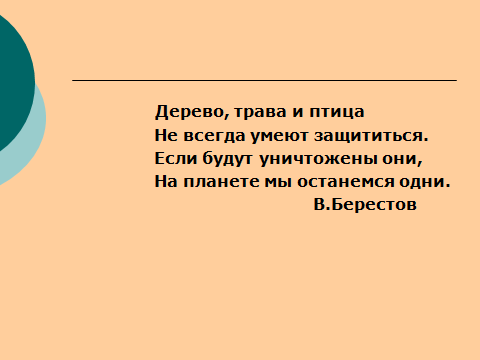 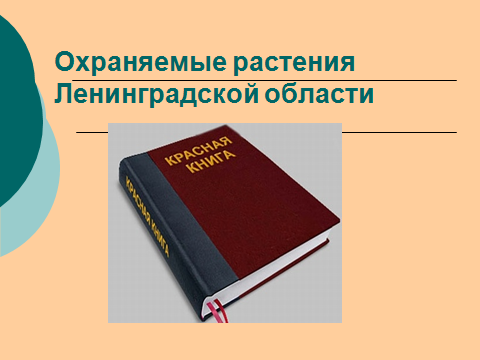 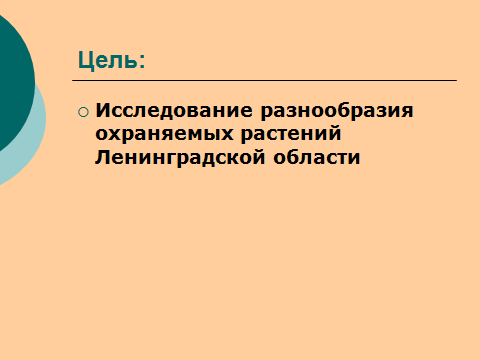 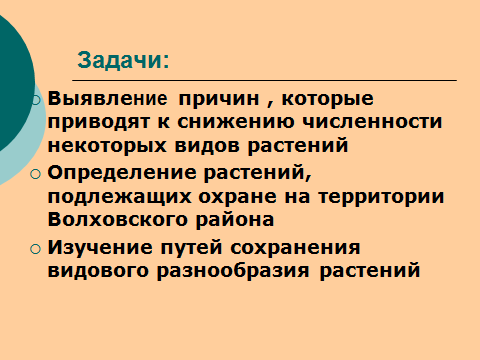 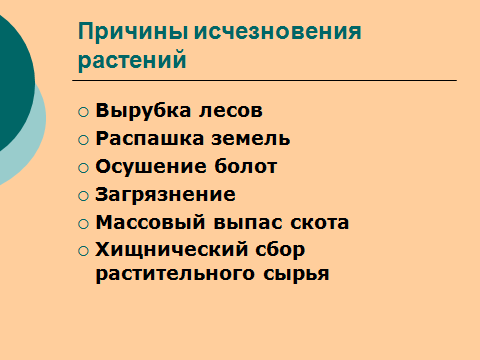 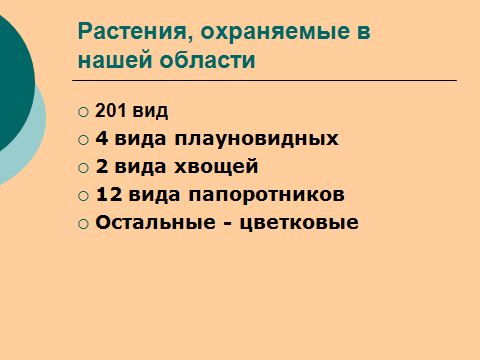 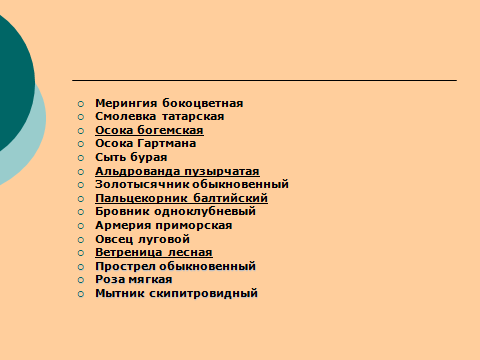 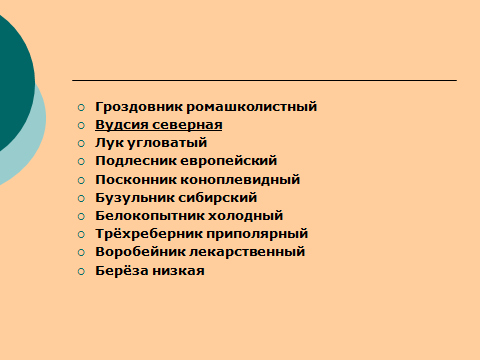 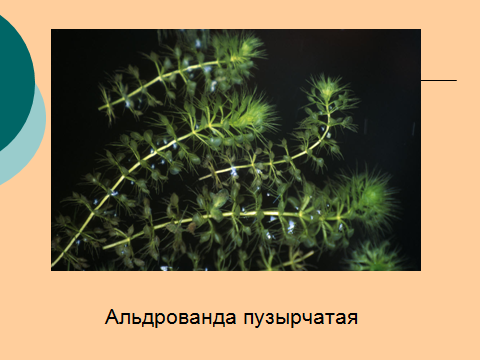 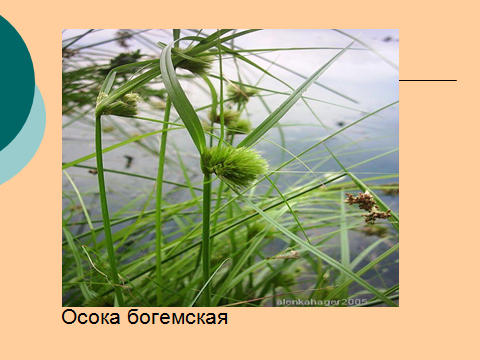 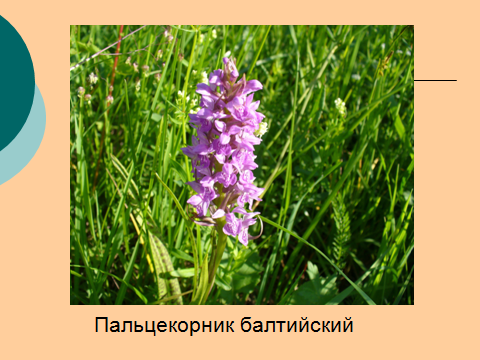 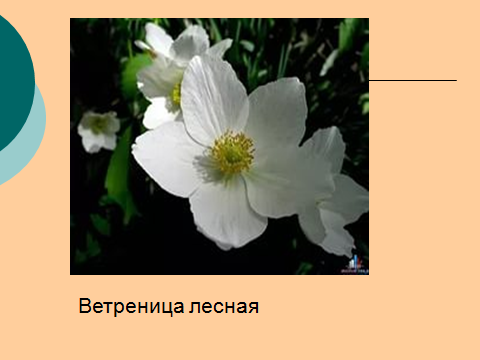 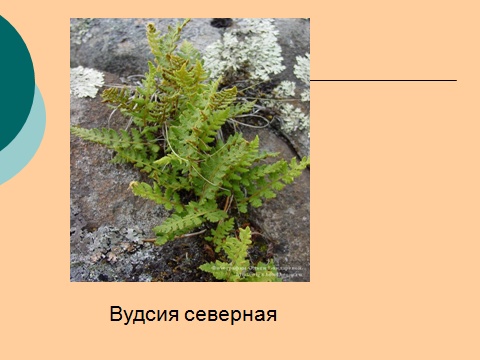 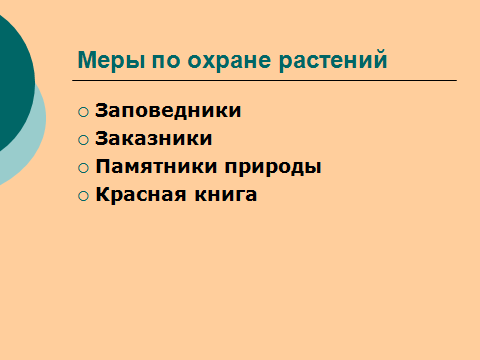 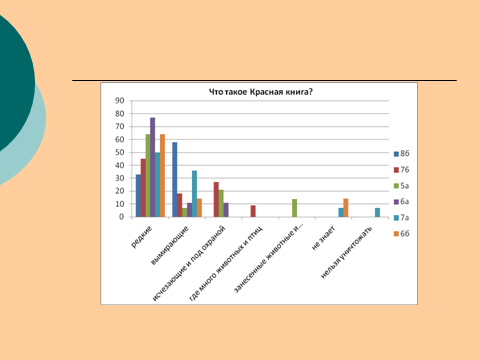 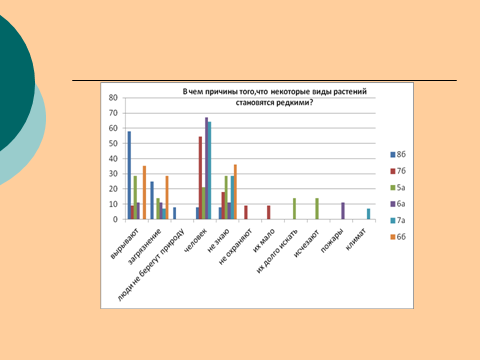 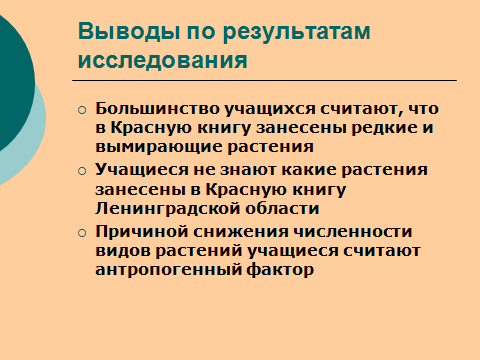 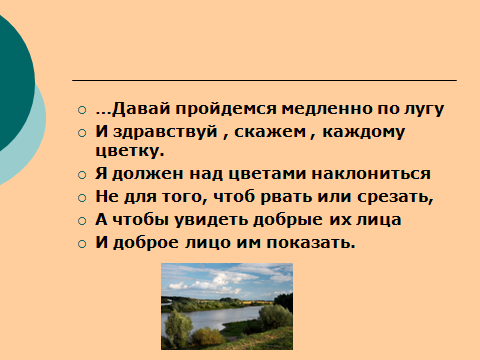 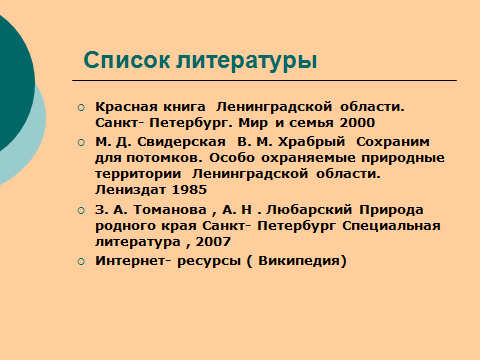 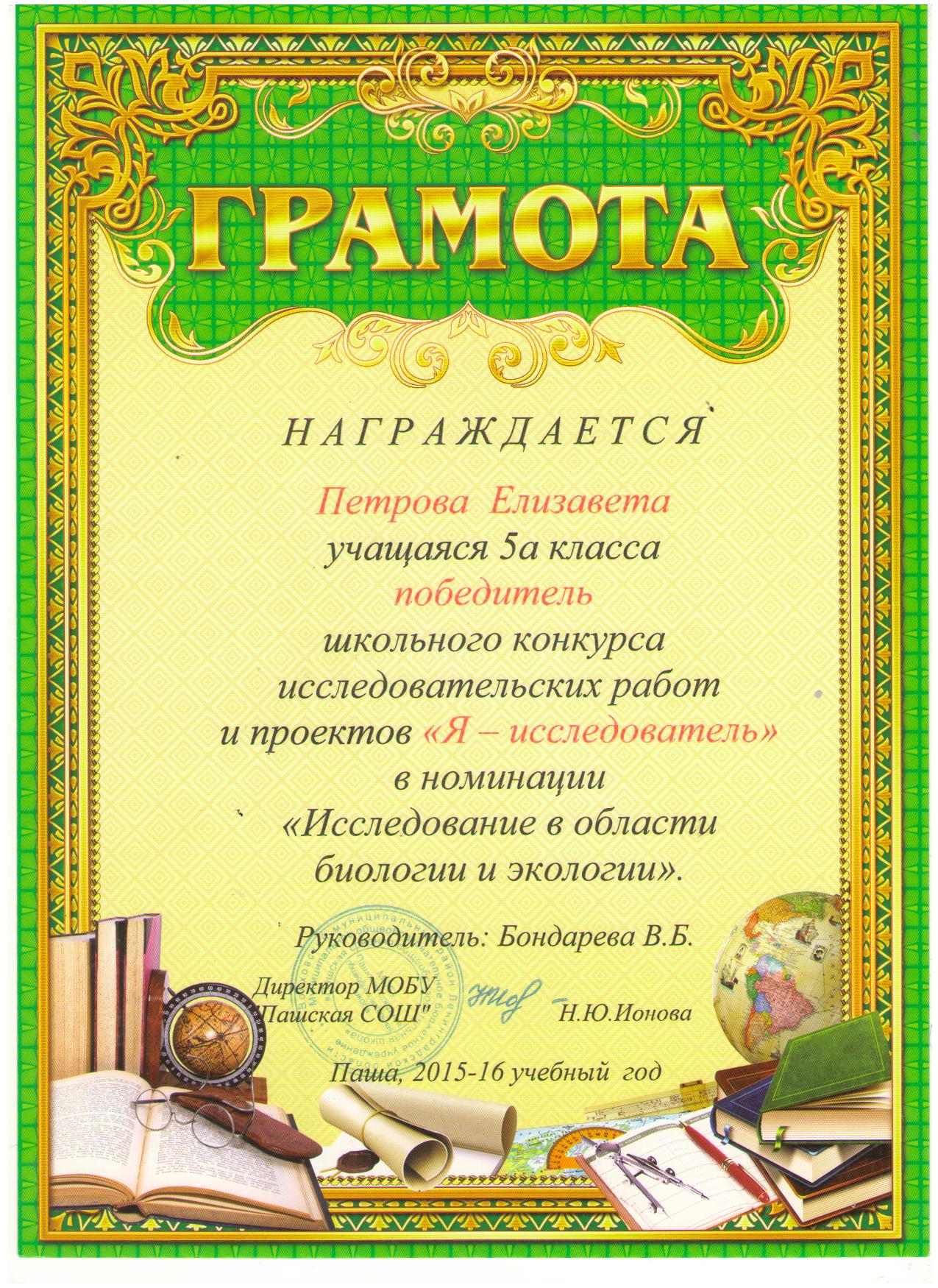 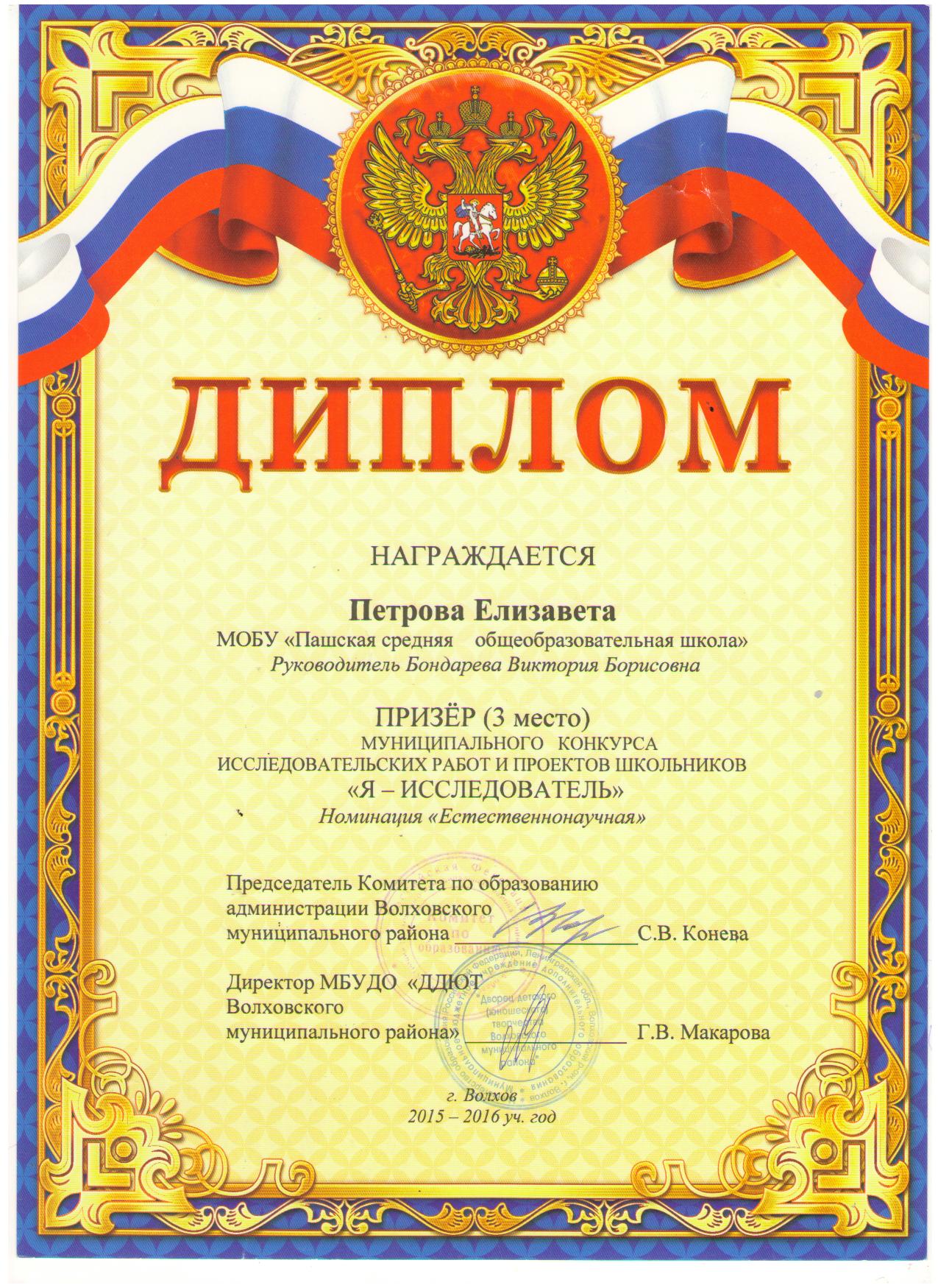 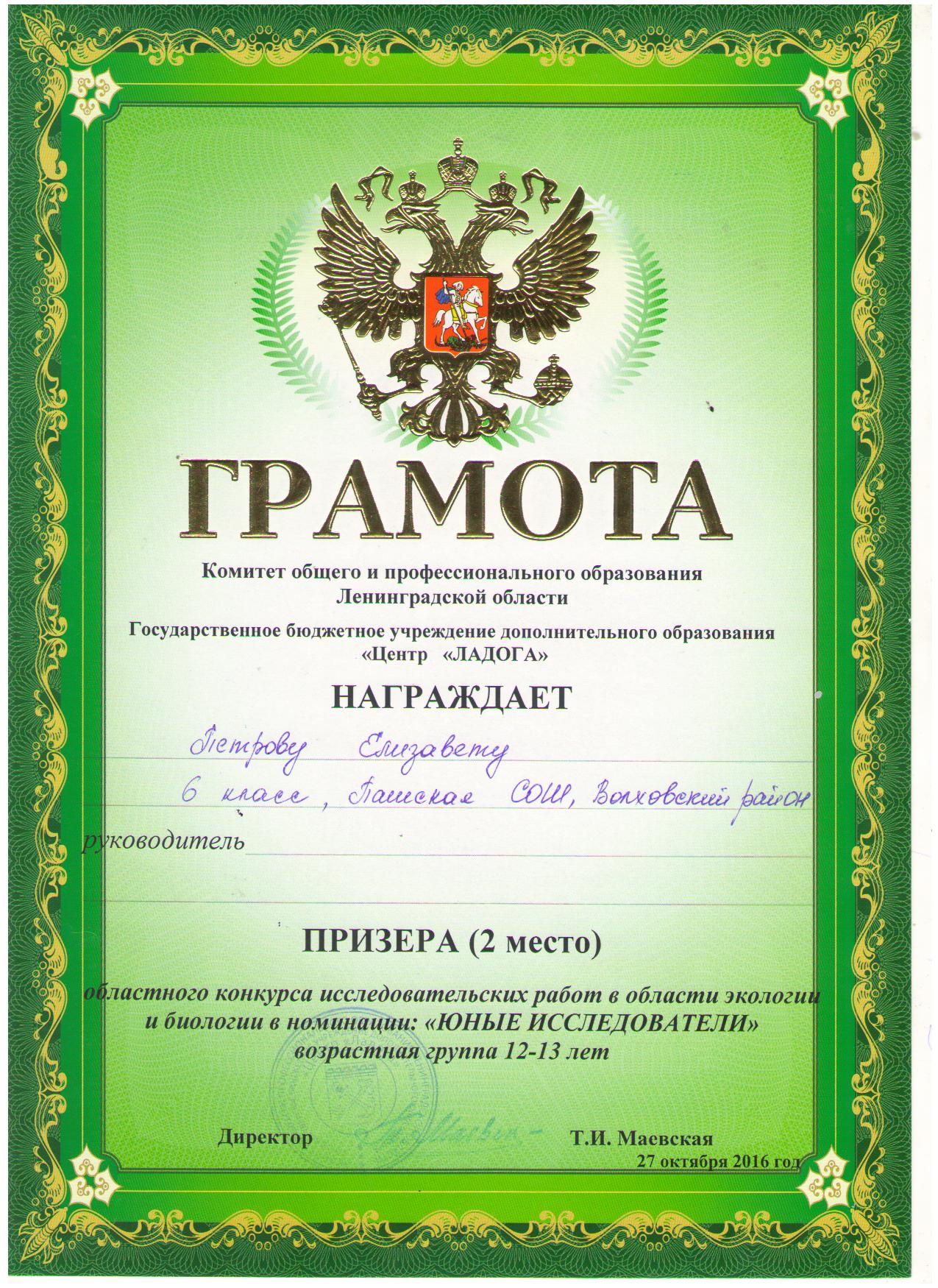 Название этапаХарактеристика этапаОписание этаповОзнакомительный Знакомство с областью предстоящего исследованияИзучение охраняемых растений Ленинградской областиЦелевойПостановка проблемы, определение планируемых результатовВыяснение причин снижения численности видов, видового состава охраняемых растений в Ленинградской области, определение путей сохранения охраняемых видовКонструктивныйСбор достоверных данных, собственно исследование (выдвижение гипотезы, моделирование и т.д.), анализ хода исследованияНа этом этапе проводился социологический опрос учащихся школы, выяснение по данным литературы списка охраняемых растений Ленинградской областиОбобщающийФормирование выводов, оформление проделанной работыНа этом этапе проводилась статистическая обработка полученных данных, работа оформлялась в соответствии с требованиями в печатном виде, готовилась презентация к выступлению ПрезентативныйПредставление проекта целевой аудиторииИсследовательский проект был представлен одноклассникам на классном часе, затем на конференции ШНО « Эрудит»,  муниципальном конкурсе исследовательских работ и на областном конкурсе исследовательских работПоказателикачестваМаксимальныйбаллСамооценкаКоллективнаяоценкаОценкапедагогаОбщийрезультатДостигнута ли цель проекта, исследования333312Оценка качества оформления333312Качество содержания представленного проекта333312Качествозащитыработыуровень информированности учащегося по теме.свобода владения материалом, гибкость мышления.научность, раскрытиетеоретическихаспектов.Владение способами ораторского мастерства.333323323333233310121211Практическаядеятельностьреальность и практическая ценность проекта.уровень самостоятельности членов рабочей группы.Качество оформления наглядных пособий.Оценка рецензента.33333333321211Актуальность и новизна предлагаемого решения проблемы (темы)333312Объем разработок и количество предлагаемых решений.3Итого39Среднийбалл (отметка) 34, 6Среднийбалл (отметка) 34, 6Среднийбалл (отметка) 34, 6Среднийбалл (отметка) 34, 6№Вид деятельностиОценкаОценка№Вид деятельностиДо выполнения работыПосле выполнения работы1Искать необходимую мне информацию332Выбирать из прочитанного текста нужную мне информацию333Компоновать информацию по разделам моей работы134Проводить опрос, анкетирование, интервью135Строить таблицы графики по итогам исследования016Работать с компьютером127Составлять электронную базу данных008Выходить и работать в сети Интернет129Работать в группе1110Выполнять разные роли в своей группе1111Убеждать товарищей в своей правоте1212Слушать другие мнения1213Принимать другие мнения1214Отстаивать свою точку зрения2215Формулировать проблему исследования1216Не бояться говорить перед незнакомой аудиторией2317Презентовать работу своей группы2318Защищать положения своей работы2319Адекватно реагировать на критику2320Корректно критиковать работу другой группы00